Проект«Сундучок русских народных сказок»2-я младшая группа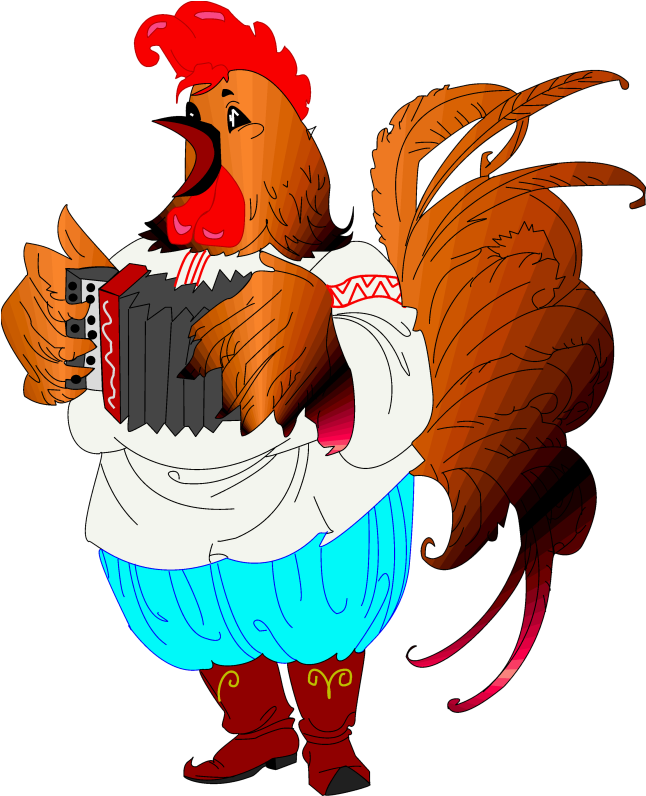 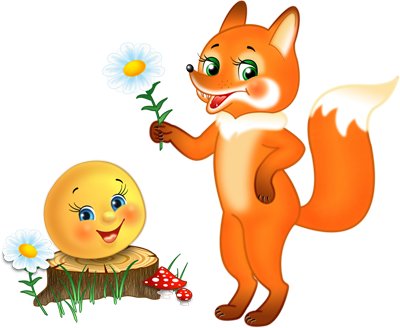 Сказка учит добро понимать,О поступках людей рассуждать,Коль плохой, то его осудить,Ну а слабый – его защитить!Дети учатся думать, мечтать,На вопросы ответ получать.Актуальность: Сказка — благодатный и ничем не заменимый источник воспитания ребенка. Сказка — это духовные богатства культуры, познавая которые, ребёнок познает сердцем родной народ. Дошкольный возраст — возраст сказки. Именно в этом возрасте ребёнок проявляет сильную тягу ко всему сказочному, необычному, чудесному. Если сказка удачно выбрана, если она выразительно рассказана, можно быть уверенным, что она найдёт в детях чутких, внимательных слушателей. И это будет способствовать развитию маленького человека.ГипотезаРусские народные сказки внушают уверенность в торжестве правды, победе добра над злом. Народные сказки – уникальный материал, позволяющий педагогу раскрыть детям такие морально-нравственные истины, как:дружба помогает в беде («Теремок»);добрые и миролюбивые побеждают («Волк и семеро козлят»);зло наказуемо («Кот, петух и лиса», «Заюшкина избушка»).Положительные герои, как правило, наделены мужеством, смелостью, упорством в достижении цели, красотой, честностью и другими качествами, имеющими в глазах народа наивысшую ценность. Подобного рода персонажи для ребёнка являются далекой перспективой, к которой он будет стремиться, сверяя свои дела и поступки с действиями любимых героев. Идеал, приобретенный в детстве, во многом может определить личность.Почему же сказка так эффективна при работе с детьми, особенно в дошкольном возрасте?Во-первых, в дошкольном возрасте восприятие сказки становится специфической деятельностью ребёнка, обладающей притягательной силой и позволяет ему свободно мечтать и фантазировать. При этом сказка для рёбенка не только вымысел и фантазия — это ещё и особая реальность, которая позволяет раздвигать рамки обычной жизни, сталкиваться со сложными явлениями и чувствами и в доступной для понимания ребенка «сказочной» форме постигать взрослый мир чувств и переживаний.Во-вторых, у маленького ребёнка сильно развит механизм идентификации, т.е. процесс эмоционального включения, объединения себя с другим человеком, персонажем и присвоения его норм, ценностей, образцов. Поэтому, воспринимая сказку, ребёнок, с одной стороны сравнивает себя со сказочным героем, и это позволяет ему почувствовать и понять, что не у него одного есть такие проблемы и переживания. С другой стороны, посредством ненавязчивых сказочных образцов ребёнку предлагаются выходы из различных сложных ситуаций, пути разрешения возникших конфликтов, позитивная поддержка его возможностей и веры в себя. При этом рёбенок отождествляет себя с положительным героем.Малыш должен отдаваться радости со всей детской непосредственностью. А сказка, как известно, это источник проявления всех чувств ребёнка, в том числе и радости. «Никогда не надо гасить детскую радость», — подчеркивала А.М. Виноградова. По её мнению в атмосфере радости легко зарождаются такие ценные душевные качества, как доброжелательность, отзывчивость, уверенность.Цель проекта: Систематизация знаний детей о русских народных сказках. Создавать положительно- эмоциональный настрой. Задачи:Воспитывать у детей любовь и бережное отношение к книге.Приобщение детей к общечеловеческим нравственным ценностям. Воспитывать умение слушать сказку, следить за развитием действия.Воспитывать любовь и интерес детей к русскому народному литературному искусству.Формировать у детей представления о русской народной сказке через различные виды деятельности.Развивать умение детей слушать и вступать в диалог.Развивать артистические способности. (умения передавать образ сказочного героя речью, движениями, жестами, мимикой.)Развивать у детей образное мышление, фантазию и творческие способности.Продолжительность: краткосрочный.Участники: воспитатели, дети и родители.Итоговое мероприятие: Игровая деятельность «Путешествие по русским сказкам».Оформить сказку в авторскую «книжку - малышку».Результаты проекта:Дети бережнее стали относится к книгам.У детей появился интерес к устному народному творчеству.У детей повысился интерес к театрализованной деятельности.Дети получили дополнительные знания по прочитанным сказкам.Выставка книжек - малышек.Перспектива:Знакомство со сказками детских писателей.Оформление веранды по теме «Сказки»ЗадачиСодержание образовательных видов деятельностиВоспитывать у детей любовь и бережное отношение к книге.Загадки о книге.Рассказ воспитателя: «Как появилась книга».Оформление выставки: «Волшебные книги» (знакомство с различными видами книг по содержанию, оформлению, направленности).Беседа: «Нужно ли беречь книгу»Труд: «Починим книгу» совместно с воспитателемСРИ: «Библиотека».Ручной труд: «Книжка малышка»Систематизировать, уточнять и расширять знания детей по РНС «Три медведя»ЧХЛ: «Три медведя»Обсуждение прочитанной сказки «Три медведя»Рассматривание картины И.И. Шишкина «Утро в сосновом бору»П/г «Мишка - косолапый»Рассказывание сказки с использованием мнемотаблицы «Три медведя»Д/и «Большой - маленький»П/и «У медведя во бору»Лепка «Мишутка»Систематизировать, уточнять и расширять знания детей по РНС «Теремок»ЧХЛ: «Теремок»Обсуждение прочитанной сказки «Теремок»Рассказывание сказки с использованием мнемотаблицы «Теремок»Конструирование «Поможем смастерить теремок для зверей»Пальчиковая игра «Стоит в поле теремок»Дидактическая игра «Кто в теремочке живет?»Игра-иммитация «Кто как ходит?»Аппликация «Русская изба»Систематизировать, уточнять и расширять знания детей по РНС «Волк и семеро козлят»ЧХЛ: «Волк и семеро козлят»Обсуждение прочитанной сказки «Волк и семеро козлят»Рассказывание сказки с использованием мнемотаблицы «Волк и семеро козлят»Беседа по ОБЖ «Кто пришел к нам в дом»Ф/м: «Козочка»Чтение потешек.Подвижная игра «По тропинке вы идите, волка вы не разбудите!»Подвижная игра  «Волк и козлята».Д/и «Дикие и домашние животные», «Из какой мы сказки»Настольный театр: «Волк и семеро козлят»Систематизировать, уточнять и расширять знания детей по РНС «Кот, петух и лиса»ЧХЛ: «Кот, петух и лиса»Обсуждение прочитанной сказки «Кот, петух и лиса»Ф/м: Кот с петухом утром рано встали – дети встаютвесело в лесу играли по дорожкам прыг-прыг-прыг – прыжкивот идет лиса по лесу кто там скачет интересно –ходьбачтоб ответить на вопрос тянет лисонька свой нос – руки вверхно кот с петухом быстро скачут как же может быть иначе – прыжкитренировки помогают и они быстро убегают –бег на местевот голодная лиса тяжело вздыхает - вдох, выдохи садится, отдыхает – дети садятся на места.Инсценировка РНС «Кот, петух и лиса»Словесно - дидактическая игра «Сравни разных зверят» (учить детей сравнивать разных животных из сказок, выделяя противоположные признаки.)Систематизировать, уточнять и расширять знания детей по РНС «Колобок»ЧХЛ: «Колобок»Обсуждение прочитанной сказки «Колобок»Рассказывание сказки с использованием мнемотаблицы «Колобок»Игра - имитация: «Испеки мне колобка»Игра: Колобок горячий и холодный. (Дети становятся в круг, одному из них воспитатель даёт мяч.Воспитатель говорит детям: Мяч это колобок и вы будете его передавать друг другу по очереди. Если я скажу "Колобок горячий", вы быстро его передаёте, чтоб не обжечь руки, а если "Колобок холодный ", то медленно).П/и: «Догони колобка»Игра на развитие высоты и тембра голоса «Колобок» (говорить разными голосами героев сказок)Систематизировать, уточнять и расширять знания детей по РНС «Гуси - лебеди»ЧХЛ: «Гуси - лебеди»Обсуждение прочитанной сказки «Гуси - лебеди»Ф/м «Гуси» Гуси прилетели(бегают по кругу, машут крыльями)Возле моря сели(приседают)Искупаться в море синем гуси захотели(плавательные движения)Лапки обмывали(ладонями поочерёдно потирают руки)Крылья полоскали(махи внизу руками)А солёную водицу гуси пить не стали(повороты головы в стороны)Полетим до дому, к берегу родному(бег по кругу, махи руками)Там напьёмся из криницы ключевой водицы.П/и «Гуси - гуси»П/г «Яблонька»Д/и: «Птицы»